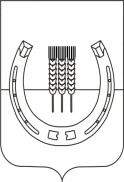 АДМИНИСТРАЦИЯСПАССКОГО СЕЛЬСКОГО ПОСЕЛЕНИЯСПАССКОГО МУНИЦИПАЛЬНОГО РАЙОНАПРИМОРСКОГО КРАЯ ПОСТАНОВЛЕНИЕ 22 декабря 2017 года                                с. Спасское                                                        № 182О внесении изменений в муниципальную программу «Развитие малого и среднего предпринимательства на территории Спасского сельского поселения» на 2016-2020 годы, утвержденную постановлением администрации Спасского сельского поселения от 02 сентября 2015 года № 174 В соответствии с Федеральным законом от 06 октября 2003 года № 131-ФЗ «Об общих принципах организации местного самоуправления в Российской Федерации», Федеральным законом от 24 июля 2007 года № 209-ФЗ «О развитии малого и среднего предпринимательства в Российской Федерации», на основании Устава Спасского сельского поселения, постановления администрации Спасского сельского поселения от 14 апреля 2014 года № 63 «Об утверждении Порядка разработки и реализации муниципальных программ и Порядка проведения оценки эффективности реализации муниципальных программ Спасского сельского поселения », администрация Спасского сельского поселения ПОСТАНОВЛЯЕТ:1.Внести в муниципальную программу «Развитие малого и среднего предпринимательства на территории Спасского сельского поселения» на 2016-2020 годы, утвержденную постановлением администрации Спасского сельского поселения от 02 сентября 2015 года № 174 следующие изменения: 1.1 В паспорте Программы строку «Объем и источники финансирования» изложить в следующей редакции: 1.2 Абзац 1 пункта 5 изложить в следующей редакции:«Общий объем ассигнований Программы составляет 288,14 тыс. рублей за счет средств бюджета поселения, в том числе 2016 год – 50,0 тыс. рублей, 2017 год – 88,14 тыс. рублей, 2018 год – 50,0 тыс. рублей, 2019 год - 50,0 тыс. рублей, 2020 год - 50,0 тыс. рублей.».1.3 Приложение № 2 к Программе изложить в следующей редакции:«Объемы и источники финансирования муниципальной программы2.Настоящее постановление вступает в силу после официального опубликования.3.Контроль за исполнением настоящего постановления оставляю за собой. Глава администрации Спасского сельского поселения                                                                                А.В. ДеркачОбъемы и источники финансирования ПрограммыОбщий объем финансирования программных мероприятий на 2016-2020 годы составит 288,14 тыс. рублейОбщий объем финансирования программных мероприятий на 2016-2020 годы составит 288,14 тыс. рублейОбщий объем финансирования программных мероприятий на 2016-2020 годы составит 288,14 тыс. рублейОбщий объем финансирования программных мероприятий на 2016-2020 годы составит 288,14 тыс. рублейОбщий объем финансирования программных мероприятий на 2016-2020 годы составит 288,14 тыс. рублейОбщий объем финансирования программных мероприятий на 2016-2020 годы составит 288,14 тыс. рублейОбщий объем финансирования программных мероприятий на 2016-2020 годы составит 288,14 тыс. рублейОбъемы и источники финансирования ПрограммыИсточник финансированияВсего, тыс. рублей2016 год 2017год2018год2019год2020годОбъемы и источники финансирования ПрограммыВсего 288,1450,088,1450,050,050,0Объемы и источники финансирования Программыбюджет Спасского сельского поселения288,1450,088,1450,050,050,0Наименование мероприятияФинансирование программы, тыс.рублейФинансирование программы, тыс.рублейФинансирование программы, тыс.рублейФинансирование программы, тыс.рублейФинансирование программы, тыс.рублейНаименование мероприятия2016 год2017 год2018 год2019 год2020 годСубсидирование части затрат субъектов малого и среднего предпринимательства на капитальные вложения для ведения и расширения основной деятельности50,088,1450,050,050,0